/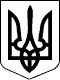 У К Р А Ї Н А ВІДДІЛ   ОСВІТИ  ОРІХІВСЬКОЇ   РАЙОННОЇ   ДЕРЖАВНОЇ   АДМІНІСТРАЦІЇ   ЗАПОРІЗЬКОЇ   ОБЛАСТІН А К А З20.11.2014							                            №   302 -оПро зміни у складі атестаційної комісіївідділу освіти Оріхівськоїрайонної державної адміністрації у 2014 – 2015 навчальному році	У зв’язку зі змінами у персональному складі працівників відділу освіти  Оріхівської районної  державної адміністрації та з виробничою необхідністю Н А К А З У Ю :Внести до додатку 1 наказу відділу освіти  Оріхівської районної державної адміністрації  від 19.09.2014 № 242-о «Про атестацію педагогічних працівників установ та закладів Оріхівського району у 2014-2015 навчальному році» такі зміни:відповідно до розпорядження голови Оріхівської районної державної адміністрації від 13.11.2014 № 55-к «Про звільнення Самойлика М.Д.» вивести зі складу атестаційної комісії відділу освіти  Оріхівської районної державної адміністрації у 2014-2015 навчальному році Самойлика Миколe Дмитровича;включити до атестаційної комісії відділу освіти Оріхівської районної державної адміністрації Шевченко Надію Іванівну, провідного спеціаліста відділу освіти Оріхівської районної державної адміністрації, та призначити головою комісії (додаток).       2. Контроль за виконанням наказу залишаю за собою.Начальник                                                                                    М. Д. Самойлик СКЛАДатестаційної комісії при відділі освіти райдержадміністрації у 2014-2015н.р. Начальник відділу освіти                                                      М.Д. СамойликДодаток до наказу відділу освіти від  20.11.2014   № 302-о                                                                                   ШевченкоНадія Іванівнапровідний спеціаліст  відділу освіти райдержадміністрації, голова комісіїДяченкоСвітлана Михайлівназавідувач районним методичним кабінетом відділу освіти райдержадміністрації, заступник голови комісіїЛеонідоваНадія Григорівнаметодист районного методичного кабінету, секретар комісіїЧЛЕНИ КОМІСІЇ:ЧЛЕНИ КОМІСІЇ:ХижнякМикола Миколайовичголова профспілки працівників району (за згодою)КрасноНаталія Віталіївнаметодист районного методичного кабінетуЛісовськаОлена Володимирівнаметодист районного методичного кабінетуДосаєва Тетяна Всеволодівнаметодист районного методичного кабінетуЛукинськаСвітлана Семенівнаметодист районного методичного кабінетуКалінінськийСергій Вікторовичметодист районного методичного кабінетуКудінаНаталя Степанівназаступник директора з навчально-виховної роботи Оріхівської гімназії № 1 «Сузір´я» Оріхівської районної ради Запорізької областіДенисенкоСвітлана Іванівнадиректор комунального закладу «Оріхівська загальноосвітня школа І-ІІІ ступенів № 5» Оріхівської районної ради Запорізької області